GRILLE DE VISITE D’UN ENSEIGNANT SUPPLÉANT     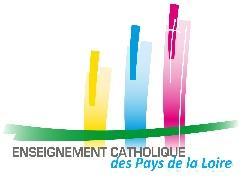 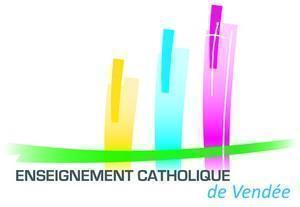 Par une personne missionnée par la DDEC ou un chargé de mission premier degréGrille de visite en référence aux compétences professionnelles des métiers du professoratet de l’éducation. Arrêté du 18 Juillet 2013.Conclusion du visiteur : Points d’appui :Axes de travail :Point de vigilance : 	 Au vu des besoins identifiés, et en référence au protocole inscrit dans la “fiche-repères de visite”, ce présent compte-rendu a été transmis au responsable du service 1er degré de la DDEC. Le Pôle accompagnement préconise :☐ Une nouvelle visite qui sera programmée d’ici la fin de l’année scolaire afin d’apprécier la prise en compte des points de vigilance relevés.☐ Un dispositif d’accompagnement personnalisé et contractualisé.☐ Une formation adaptée à vos besoins : …………………………………………………………………………	……………………………………………………………………………………………………………………………………………………………Lieu et date de la visiteSignature du visiteurNom de l’enseignant suppléant : Prénom :Ecole dans laquelle a lieu la visite :Date du début des suppléances :Contexte d’exercice :  - Formations :  - Diplômes :  - Précédentes visites :  - ☐ CDI : année  - ☐ Visite IEN : date Projet professionnel :  Affectation(s) actuelle(s) :Nom du visiteur :Prénom :Fonction :Date de la visite :    - A l’initiative : ☐ de la DDEC                          ☐ du chef d’établissement                          ☐ du suppléantContexte de la visite :     -Date de prise de fonction :     -Quotité :     -Effectif / Niveau(x) :     -Autres adultes présents : Documents professionnels présentés :☐ cahier journal☐ programmations☐ emploi du temps            ☐ autres …   Situations observées :    Situations observées : Référentiel de compétences du suppléantCapacités et attitudes pour des suppléants ayant déjà développé une forme d’expertisePoints d’appuisAxes de travailNon observé /Non abordéIntégration dans le système éducatifIntégration dans le système éducatifIntégration dans le système éducatifIntégration dans le système éducatifCC6. Agir en éducateur responsable et selon des principes éthiquesCC6. Agir en éducateur responsable et selon des principes éthiquesCC6. Agir en éducateur responsable et selon des principes éthiquesCC6. Agir en éducateur responsable et selon des principes éthiquesAssure le bien-être et la sécurité des élèves. Connaît et respecte les obligations professionnelles de l’enseignant : éthique, responsabilités, horaires, etc..Accueille les élèves sans discrimination : est attentif à chacun.Commentaires :Commentaires :Commentaires :Commentaires :CC11. Contribuer à l’action de la communauté éducative.CC11. Contribuer à l’action de la communauté éducative.CC11. Contribuer à l’action de la communauté éducative.CC11. Contribuer à l’action de la communauté éducative.Coopère avec les autres membres de l’équipe éducative (collègues, ASEM, AESH, stagiaire, …).Communique avec les familles.Commentaires :Commentaires :Commentaires :Commentaires :Maîtrise et intégration des savoirsMaîtrise et intégration des savoirsMaîtrise et intégration des savoirsMaîtrise et intégration des savoirsCC7. Maîtriser la langue française à des fins de communication.P2. Maîtriser la langue française dans le cadre de son enseignement.CC7. Maîtriser la langue française à des fins de communication.P2. Maîtriser la langue française dans le cadre de son enseignement.CC7. Maîtriser la langue française à des fins de communication.P2. Maîtriser la langue française dans le cadre de son enseignement.CC7. Maîtriser la langue française à des fins de communication.P2. Maîtriser la langue française dans le cadre de son enseignement.Choisit un registre de langue adapté aux différents interlocuteurs.Formule les consignes avec clarté et s’assure de leur compréhension.Intègre dans son enseignement l’objectif de maîtrise par les élèves de la langue orale et écrite.Commentaires :Commentaires :Commentaires :Commentaires :CC8. Utiliser une langue vivante étrangère dans les situations exigées par son métier.CC8. Utiliser une langue vivante étrangère dans les situations exigées par son métier.CC8. Utiliser une langue vivante étrangère dans les situations exigées par son métier.CC8. Utiliser une langue vivante étrangère dans les situations exigées par son métier.Maîtrise au moins une langue vivante étrangère au niveau B2 du cadre européen commun de référence pour les langues. Commentaires :Commentaires :Commentaires :Commentaires :CC9. Intégrer des éléments de la culture numérique nécessaires à l’exercice de son métier.CC9. Intégrer des éléments de la culture numérique nécessaires à l’exercice de son métier.CC9. Intégrer des éléments de la culture numérique nécessaires à l’exercice de son métier.CC9. Intégrer des éléments de la culture numérique nécessaires à l’exercice de son métier.Utilise efficacement les technologies dans sa pratique de classe, pour échanger et se former.Commentaires :Commentaires :Commentaires :Commentaires :P1. Maîtriser les savoirs disciplinaires et leurs didactiques.P1. Maîtriser les savoirs disciplinaires et leurs didactiques.P1. Maîtriser les savoirs disciplinaires et leurs didactiques.P1. Maîtriser les savoirs disciplinaires et leurs didactiques.S’appuie sur les programmes en vigueur.Construit des liens entre les domaines d’enseignement par la mise en place de projets interdisciplinaires.Commentaires :Commentaires :Commentaires :Commentaires :Expertise dans les apprentissagesExpertise dans les apprentissagesExpertise dans les apprentissagesExpertise dans les apprentissagesCC3. Connaître les élèves et les processus d’apprentissage.CC3. Connaître les élèves et les processus d’apprentissage.CC3. Connaître les élèves et les processus d’apprentissage.CC3. Connaître les élèves et les processus d’apprentissage.Tient compte des dimensions cognitives, affectives et relationnelles dans son enseignement et dans son action éducative.S’appuie sur les procédures utilisées par les élèves.Commentaires :Commentaires :Commentaires :Commentaires :P3. Construire, mettre en œuvre et animer des situations d’enseignement et d’apprentissage prenant en compte la diversité des élèves.P3. Construire, mettre en œuvre et animer des situations d’enseignement et d’apprentissage prenant en compte la diversité des élèves.P3. Construire, mettre en œuvre et animer des situations d’enseignement et d’apprentissage prenant en compte la diversité des élèves.P3. Construire, mettre en œuvre et animer des situations d’enseignement et d’apprentissage prenant en compte la diversité des élèves.Organise et formalise par écrit la mise en œuvre de sa journée (tenue du cahier-journal).Rédige un déroulement succinct respectant des étapes d’apprentissages (cahier journal, fiches séances, …).Définit les modalités organisationnelles (présence auprès des élèves, matériel…).S’appuie sur des programmations et progressions existantes. Identifie et rédige les objectifs d'apprentissages sur ses supports de préparation.Utilise de manière complémentaire les situations de découverte, de recherche, de production, de structuration, d’entraînement, d’évaluation, de réinvestissement… Propose aux élèves des outils et supports pertinents.Anticipe les obstacles, prend en compte l’erreur. Tire parti de l’importance du jeu dans le processus d’apprentissage.Commentaires :Commentaires :Commentaires :Commentaires :CC4. Prendre en compte la diversité des élèves.CC4. Prendre en compte la diversité des élèves.CC4. Prendre en compte la diversité des élèves.CC4. Prendre en compte la diversité des élèves.Repère les élèves ayant un besoin particulier.Varie les modalités de travail (collectif, individuel, petits groupes)Varie les supports d’apprentissages : fiches, manipulation, vidéo projecteur, jeu…Adapte son enseignement aux rythmes d’apprentissage et besoins de chacun en proposant quelques éléments de différenciation (ex : quantité d’exercices, niveau de difficulté, étayage, …)Commentaires :Commentaires :Commentaires :Commentaires :P4. Organiser et assurer un mode de fonctionnement du groupe favorisant l’apprentissage et la socialisation des élèves.P4. Organiser et assurer un mode de fonctionnement du groupe favorisant l’apprentissage et la socialisation des élèves.P4. Organiser et assurer un mode de fonctionnement du groupe favorisant l’apprentissage et la socialisation des élèves.P4. Organiser et assurer un mode de fonctionnement du groupe favorisant l’apprentissage et la socialisation des élèves.Maintient un climat de classe propice à l’apprentissage.Exerce l’autorité, fait vivre de manière efficiente les règles de fonctionnement de la classe.Installe avec les élèves une relation de confiance et de bienveillance (est chaleureux, bienveillant, tout en étant exigeant).Favorise la participation et l’implication de tous les élèves.Rend explicites, pour les élèves, les objectifs visés.Crée une dynamique d’échanges et de collaboration entre élèves ; suscite des interactions.Gère le temps en respectant les besoins des élèves.Apporte les aides nécessaires dans les tâches proposées.Commentaires :Commentaires :Commentaires :Commentaires :P5. Evaluer les progrès et les acquisitions des élèves.P5. Evaluer les progrès et les acquisitions des élèves.P5. Evaluer les progrès et les acquisitions des élèves.P5. Evaluer les progrès et les acquisitions des élèves.En situation d’apprentissage, repère les difficultés des élèves afin de mieux assurer la progression des apprentissages. Utilise des outils permettant l’évaluation des besoins, des progrès et du degré d’acquisition (grilles d’observation, livrets d’évaluation, cahiers de réussite…).Assure la correction régulière des productions des élèves.Commentaires :Commentaires :Commentaires :Commentaires :Développement professionnelDéveloppement professionnelDéveloppement professionnelDéveloppement professionnelCC14. S’engager dans une démarche individuelle et collective de développement professionnel.CC14. S’engager dans une démarche individuelle et collective de développement professionnel.CC14. S’engager dans une démarche individuelle et collective de développement professionnel.CC14. S’engager dans une démarche individuelle et collective de développement professionnel.Prend conseil et échange avec le chef d’établissement et les collègues.Analyse sa pratique pour la faire évoluer.Identifie ses besoins de formation et se donne les moyens de progresser en participant aux temps d’animation et/ou de formation proposés.Commentaires :Commentaires :Commentaires :Commentaires :